PLOD SE SEMENYplod vzniká po oplození ze semeníkuplod se skládá z oplodí a z jednoho nebo více semen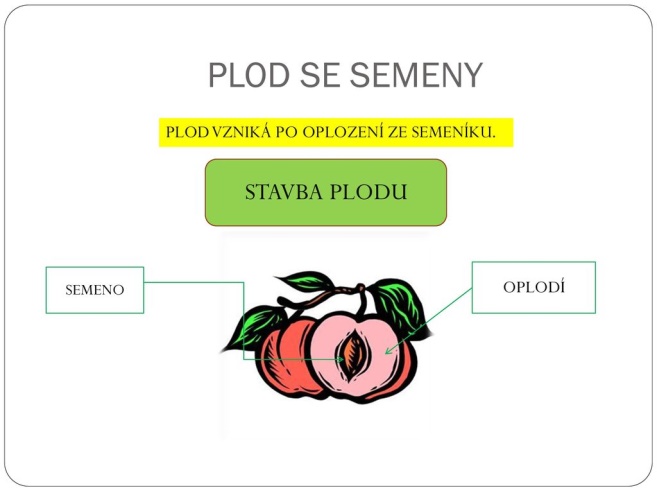 Typy plodů:Dužnaté – mají šťavnaté, masité oplodí – jablko, švestka, rajčeSuché – mají suché oplodí – mák, pšeniceDUŽNATÉ A SUCHÉ PLODY: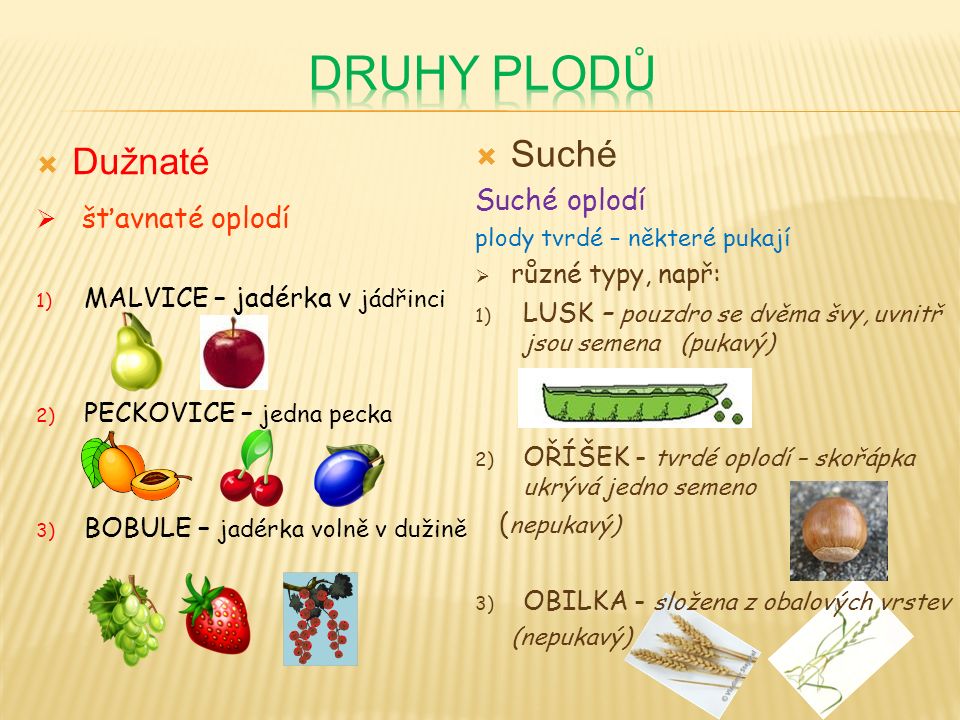 Semenoobsahuje zárodek nové rostliny a živiny potřebné pro její růst a vývojpro vyklíčení potřebuje semeno – vodu, teplo, vzduch